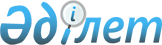 Ақкөл аудандық мәслихаттың 2012 жылғы 20 желтоқсандағы № С 12-1 "2013-2015 жылдарға арналған аудандық бюджет туралы" шешіміне өзгерістер енгізу туралы
					
			Күшін жойған
			
			
		
					Ақмола облысы Ақкөл аудандық мәслихатының 2013 жылғы 11 қарашадағы № С 25-1 шешімі. Ақмола облысының Әділет департаментінде 2013 жылғы 18 қарашада № 3881 болып тіркелді. Қолданылу мерзімінің аяқталуына байланысты күші жойылды - (Ақмола облысы Ақкөл аудандық мәслихатының 2014 жылғы 11 ақпандағы № 01-10/19 хатымен)      Ескерту. Қолданылу мерзімінің аяқталуына байланысты күші жойылды - (Ақмола облысы Ақкөл аудандық мәслихатының 11.02.2014 № 01-10/19 хатымен).      РҚАО ескертпесі.

      Құжаттың мәтінінде түпнұсқаның пунктуациясы мен орфографиясы сақталған.

      Қазақстан Республикасының 2008 жылғы 4 желтоқсандағы Бюджет кодексінің 106 бабының 2 тармағының 4) тармақшасына, 4 тармағына, «Қазақстан Республикасындағы жергілікті мемлекеттік басқару және өзін-өзі басқару туралы» Қазақстан Республикасының 2001 жылғы 23 қаңтардағы Заңының 6 бабының 1 тармағының 1) тармақшасына сәйкес, Ақкөл аудандық мәслихаты ШЕШІМ ЕТТІ:



      1. Ақкөл аудандық мәслихаттың «2013-2015 жылдарға арналған аудандық бюджет туралы» 2012 жылғы 20 желтоқсандағы № С 12-1 (Нормативтік құқықтық актілерді мемлекеттік тіркеудің тізілімінде № 3591 тіркелген, 2013 жылғы 18 қаңтарда «Ақкөл өмірі» және «Знамя Родины KZ» газеттерінде жарияланған) шешіміне келесі өзгерістер енгізілсін:



      1 тармақ жаңа редакцияда мазмұндалсын:



      «1. 2013-2015 жылдарға арналған аудандық бюджеті 1, 2 және 3 қосымшаларға сәйкес, соның ішінде 2013 жылға келесі көлемдерде бекітілсін:



      1) кірістер – 2 458 405,2 мың теңге, соның ішінде:



      салықтық түсімдер – 439 587,3 мың теңге;



      салықтық емес түсімдер – 7 818,7 мың теңге;



      негізгі капиталды сатудан түсетін түсімдер – 38 358 мың теңге;



      трансферттердің түсімдері – 1 972 641,2 мың теңге;



      2) шығындар – 2 455 233,5 мың теңге;



      3) таза бюджеттік кредиттеу – 10 484,7 мың теңге, соның ішінде:



      бюджеттік кредиттер – 13 064,7 мың теңге;



      бюджеттік кредиттерді өтеу – 2 580 мың теңге;



      4) қаржылық активтерімен операциялар бойынша сальдо – 18 218 мың теңге, соның ішінде:



      қаржы активтерін сатып алу – 18 218 мың теңге;



      5) бюджеттің тапшылығы (профициті) – -25 531 мың теңге;



      6) бюджет тапшылығын қаржыландыруы (профицитті қолдану) – 25 531 мың теңге.»;



      көрсетілген шешімнің 1, 7 қосымшалары осы шешімнің 1, 2 қосымшаларына сәйкес, жаңа редакцияда мазмұндалсын.



      2. Осы шешім Ақмола облысының Әділет департаментінде мемлекеттік тіркелген күннен бастап күшіне енеді және 2013 жылғы 1 қаңтардан бастап қолданысқа енгізіледі.      Ақкөл аудандық мәслихат

      сессиясының төрайымы                       Л.Лауб      Ақкөл аудандық

      мәслихаттың хатшысы                        Ж.Салыбекова      "КЕЛІСІЛДІ"      Ақкөл ауданының әкімі                      Т.Қ.Едігенов

Ақкөл аудандық мәслихаттың

2013 жылғы 11 қарашадағы 

№ С 25-1 шешіміне    

1 қосымша        Ақкөл аудандық мәслихаттың

2012 жылғы 20 желтоқсандағы

№ С 12-1 шешіміне    

1 қосымша         

2013 жылға арналған аудандық бюджет

Ақкөл аудандық мәслихаттың

2013 жылғы 11 қарашадағы 

№ С 25-1 шешіміне    

2 қосымша        Ақкөл аудандық мәслихаттың

2013 жылғы 20 желтоқсандағы

№ С 12-1 шешіміне    

7 қосымша         

2013 жылға арналған аудандық маңызы бар қала, кент, ауыл, ауылдық округінің бюджеттік бағдарламалар тізбеcі
					© 2012. Қазақстан Республикасы Әділет министрлігінің «Қазақстан Республикасының Заңнама және құқықтық ақпарат институты» ШЖҚ РМК
				СанатыСанатыСанатыСанатыСома, мың теңгеСыныбыСыныбыСыныбыСома, мың теңгеІшкі сыныбыІшкі сыныбыСома, мың теңгеАтауыСома, мың теңге12345I. КІРІСТЕР2458405,21Салықтық түсімдер439587,301Табыс салығы455212Жеке табыс салығы4552103Әлеуметтiк салық176345,31Әлеуметтiк салық176345,304Меншiкке салынатын салықтар1940711Мүлікке салынатын салықтар1271353Жер салығы147814Көлiк құралдарына салынатын салық489665Бірыңғай жер салығы318905Тауарларға, жұмыстарға және қызметтерге салынатын iшкi салықтар196332Акциздер37313Табиғи және басқа да ресурстарды пайдаланғаны үшiн түсетiн түсiмдер93894Кәсiпкерлiк және кәсiби қызметтi жүргiзгенi үшiн алынатын алымдар62535Ойын бизнесіне салық26007Басқа да салықтар2001Басқа да салықтар20008Заңдық мәнді іс-әрекеттерді жасағаны және (немесе) оған уәкілеттігі бар мемлекеттік органдар немесе лауазымды адамдар құжаттар бергені үшін алынатын міндетті төлемдер38171Мемлекеттік баж38172Салықтық емес түсiмдер7818,701Мемлекеттік меншіктен түсетін кірістер1829,75Мемлекет меншігіндегі мүлікті жалға беруден түсетін кірістер1822,77Мемлекеттік бюджеттен берілген кредиттер бойынша сыйақылар702Мемлекеттік бюджеттен қаржыландырылатын мемлекеттік мекемелердің тауарларды (жұмыстарды, қызметтерді) өткізуінен түсетін түсімдер1531Мемлекеттік бюджеттен қаржыландырылатын мемлекеттік мекемелердің тауарларды (жұмыстарды, қызметтерді) өткізуінен түсетін түсімдер15304Мемлекеттік бюджеттен қаржыландырылатын, сондай-ақ Қазақстан Республикасы Ұлттық Банкінің бюджетінен (шығыстар сметасынан) ұсталатын және қаржыландырылатын мемлекеттік мекемелер салатын айыппұлдар, өсімпұлдар, санкциялар, өндіріп алулар31761Мұнай секторы ұйымдарынан түсетін түсімдерді қоспағанда, мемлекеттік бюджеттен қаржыландырылатын, сондай-ақ Қазақстан Республикасы Ұлттық Банкінің бюджетінен (шығыстар сметасынан) ұсталатын және қаржыландырылатын мемлекеттік мекемелер салатын айыппұлдар, өсімпұлдар, санкциялар, өндіріп алулар317606Басқа да салықтық емес түсiмдер26601Басқа да салықтық емес түсiмдер26603Негізгі капиталды сатудан түсетін түсімдер3835801Мемлекеттік мекемелерге бекітілген мемлекеттік мүлікті сату43071Мемлекеттік мекемелерге бекітілген мемлекеттік мүлікті сату430703Жердi және материалдық емес активтердi сату340511Жерді сату340514Трансферттердің түсімдері1972641,202Мемлекеттiк басқарудың жоғары тұрған органдарынан түсетiн трансферттер1972641,22Облыстық бюджеттен түсетiн трансферттер1972641,2Функционалдық топФункционалдық топФункционалдық топФункционалдық топСомаБюджеттік бағдарламалардың әкімшісіБюджеттік бағдарламалардың әкімшісіБюджеттік бағдарламалардың әкімшісіСомаБағдарламаБағдарламаСомаАтауыСома12345II. Шығындар2455233,501Жалпы сипаттағы мемлекеттiк қызметтер158641,7112Аудан (облыстық маңызы бар қала) мәслихатының аппараты14654,9001Аудан (облыстық маңызы бар қала) мәслихатының қызметін қамтамасыз ету жөніндегі қызметтер14404,9003Мемлекеттік органның күрделі шығыстары250122Аудан (облыстық маңызы бар қала) әкімінің аппараты52241001Аудан (облыстық маңызы бар қала) әкімінің қызметін қамтамасыз ету жөніндегі қызметтер51523,1003Мемлекеттік органның күрделі шығыстары717,9123Қаладағы аудан, аудандық маңызы бар қала, кент, ауыл, ауылдық округ әкімінің аппараты76208,8001Қаладағы аудан, аудандық маңызы бар қала, кент, ауыл, ауылдық округ әкімінің қызметін қамтамасыз ету жөніндегі қызметтер75458,8022Мемлекеттік органның күрделі шығыстары750459Ауданның (облыстық маңызы бар қаланың) экономика және қаржы бөлімі15537001Ауданның (облыстық маңызы бар қаланың) экономикалық саясаттың қалыптастыру мен дамыту, мемлекеттік жоспарлау, бюджеттік атқару және коммуналдық меншігін басқару саласындағы мемлекеттік саясатты іске асыру жөніндегі қызметтер14897,5003Салық салу мақсатында мүлікті бағалауды жүргізу380,7010Жекешелендіру, коммуналдық меншікті басқару, жекешелендіруден кейінгі қызмет және осыған байланысты дауларды реттеу170011Коммуналдық меншікке түскен мүлікті есепке алу, сақтау, бағалау және сату88,802Қорғаныс2366,5122Аудан (облыстық маңызы бар қала) әкімінің аппараты2366,5005Жалпыға бірдей әскери міндетті атқару шеңберіндегі іс-шаралар1754,5006Аудан (облыстық маңызы бар қала) ауқымындағы төтенше жағдайлардың алдын алу және оларды жою61203Қоғамдық тәртіп, қауіпсіздік, құқықтық, сот, қылмыстық-атқару қызметі500458Ауданның (облыстық маңызы бар қаланың) тұрғын үй-коммуналдық шаруашылығы, жолаушылар көлігі және автомобиль жолдары бөлімі500021Елдi мекендерде жол жүрісі қауiпсiздiгін қамтамасыз ету50004Бiлiм беру1259895,8464Ауданның (облыстық маңызы бар қаланың) білім бөлімі1256695,8001Жергілікті деңгейде білім беру саласындағы мемлекеттік саясатты іске асыру жөніндегі қызметтер5496,1003Жалпы білім беру1033185005Ауданның (облыстық маңызы бар қаланың) мемлекеттiк бiлiм беру мекемелер үшiн оқулықтар мен оқу-әдiстемелiк кешендерді сатып алу және жеткiзу12686006Балаларға қосымша білім беру28744009Мектепке дейінгі тәрбие ұйымдарының қызметін қамтамасыз ету91935,8015Жетім баланы (жетім балаларды) және ата-аналарының қамқорынсыз қалған баланы (балаларды) күтіп-ұстауға асыраушыларына ай сайынғы ақшалай қаражат төлемдері12771,8018Кәсіптік оқытуды ұйымдастыру18375,6020Үйде оқытылатын мүгедек балаларды жабдықпен, бағдарламалық қамтыммен қамтамасыз ету2268040Мектепке дейінгі білім беру ұйымдарында мемлекеттік білім беру тапсырысын іске асыруға32905,3067Ведомстволық бағыныстағы мемлекеттік мекемелерінің және ұйымдарының күрделі шығыстары18328,2467Ауданның (облыстық маңызы бар қаланың) құрылыс бөлімі3200037Білім беру объектілерін салу және реконструкциялау320006Әлеуметтiк көмек және әлеуметтiк қамсыздандыру82440,6451Ауданның (облыстық маңызы бар қаланың) жұмыспен қамту және әлеуметтік бағдарламалар бөлімі82440,6001Жергілікті деңгейде халық үшін әлеуметтік бағдарламаларды жұмыспен қамтуды қамтамасыз етуді іске асыру саласындағы мемлекеттік саясатты іске асыру жөніндегі қызметтер16461,6002Еңбекпен қамту бағдарламасы19084,3006Тұрғын үй көмегі490,9007Жергілікті өкілетті органдардың шешімі бойынша мұқтаж азаматтардың жекелеген топтарына әлеуметтік көмек11898,7010Үйден тәрбиеленіп оқытылатын мүгедек балаларды материалдық қамтамасыз ету813,5011Жәрдемақыларды және басқа да әлеуметтік төлемдерді есептеу, төлеу мен жеткізу бойынша қызметтерге ақы төлеу150,8014Мұқтаж азаматтарға үйде әлеуметтік көмек көрсету23919,601618 жасқа дейінгі балаларға мемлекеттік жәрдемақылар4730017Мүгедектерді оңалту жеке бағдарламасына сәйкес, мұқтаж мүгедектерді міндетті гигиеналық құралдармен және ымдау тілі мамандарының қызмет көрсетуін, жеке көмекшілермен қамтамасыз ету4891,207Тұрғын үй-коммуналдық шаруашылық409484,7123Қаладағы аудан, аудандық маңызы бар қала, кент, ауыл, ауылдық округ әкімінің аппараты43264,8007Аудандық маңызы бар қаланың, кенттің, ауылдың (селоның), ауылдық (селолық) округтің мемлекеттік тұрғын үй қорының сақталуын ұйымдастыру415008Елді мекендерде көшелерді жарықтандыру18142,1009Елді мекендердің санитариясын қамтамасыз ету3172010Жерлеу орындарын күтіп-ұстау және туысы жоқ адамдарды жерлеу178011Елді мекендерді абаттандыру мен көгалдандыру21357,7458Ауданның (облыстық маңызы бар қаланың) тұрғын үй-коммуналдық шаруашылығы, жолаушылар көлігі және автомобиль жолдары бөлімі12916011Шағын қалаларды жылумен жабдықтауды үздіксіз қамтамасыз ету7211012Сумен жабдықтау және су бөлу жүйесінің қызмет етуі5705467Ауданның (облыстық маңызы бар қаланың) құрылыс бөлімі353303,9003Мемлекеттік коммуналдық тұрғын үй қорының тұрғын үйін жобалау, салу және (немесе) сатып алу112208,5004Инженерлік коммуникациялық инфрақұрылымды жобалау, дамыту, жайластыру және (немесе) сатып алу28431,3005Коммуналдық шаруашылығын дамыту3090058Елді мекендердегі сумен жабдықтау және су бұру жүйелерін дамыту209574,108Мәдениет, спорт, туризм және ақпараттық кеңістiк328403,9455Ауданның (облыстық маңызы бар қаланың) мәдениет және тілдерді дамыту бөлімі73623,8001Жергілікті деңгейде тілдерді және мәдениетті дамыту саласындағы мемлекеттік саясатты іске асыру жөніндегі қызметтер5706003Мәдени-демалыс жұмысын қолдау36810,2006Аудандық (қалалық) кiтапханалардың жұмыс iстеуi23931,7007Мемлекеттік тілді және Қазақстан халықтарының басқа да тілдерін дамыту3181032Ведомстволық бағыныстағы мемлекеттік мекемелерінің және ұйымдарының күрделі шығыстары3994,9456Ауданның (облыстық маңызы бар қаланың) ішкі саясат бөлімі12176,1001Жергілікті деңгейде ақпарат, мемлекеттілікті нығайту және азаматтардың әлеуметтік сенімділігін қалыптастыру саласында мемлекеттік саясатты іске асыру жөніндегі қызметтер5506,1002Газеттер мен журналдар арқылы мемлекеттік ақпараттық саясат жүргізу жөніндегі қызметтер5670003Жастар саясаты саласында іс-шараларды іске асыру1000465Ауданның (облыстық маңызы бар қаланың) Дене шынықтыру және спорт бөлімі11299001Жергілікті деңгейде дене шынықтыру және спорт саласындағы мемлекеттік саясатты іске асыру жөніндегі қызметтер3922006Аудандық (облыстық маңызы бар қалалық) деңгейде спорттық жарыстар өткiзу1650007Әртүрлi спорт түрлерi бойынша аудан (облыстық маңызы бар қала) құрама командаларының мүшелерiн дайындау және олардың облыстық спорт жарыстарына қатысуы5727467Ауданның (облыстық маңызы бар қаланың) құрылыс бөлімі231305008Cпорт және туризм объектілерін дамыту23130510Ауыл, су, орман, балық шаруашылығы, ерекше қорғалатын табиғи аумақтар, қоршаған ортаны және жануарлар дүниесін қорғау, жер қатынастары61670,7459Ауданның (облыстық маңызы бар қаланың) экономика және қаржы бөлімі3514099Мамандардың әлеуметтік көмек көрсетуі жөніндегі шараларды іске асыру3514462Ауданның (облыстық маңызы бар қаланың) ауыл шаруашылығы бөлімі14387,1001Жергілікті деңгейде ауыл шаруашылығы саласындағы мемлекеттік саясатты іске асыру жөніндегі қызметтер14387,1463Ауданның (облыстық маңызы бар қаланың) жер қатынастары бөлімі2840,1001Аудан (облыстық маңызы бар қала) аумағында жер қатынастарын реттеу саласындағы мемлекеттік саясатты іске асыру жөніндегі қызметтер1818,1004Жердi аймақтарға бөлу жөнiндегi жұмыстарды ұйымдастыру1022473Ауданның (облыстық маңызы бар қаланың) ветеринария бөлімі40929,5001Жергілікті деңгейде ветеринария саласындағы мемлекеттік саясатты іске асыру жөніндегі қызметтер6151007Қаңғыбас иттер мен мысықтарды аулауды және жоюды ұйымдастыру500011Эпизоотияға қарсы іс-шаралар жүргізу34278,511Өнеркәсіп, сәулет, қала құрылысы және құрылыс қызметі9608,3467Ауданның (облыстық маңызы бар қаланың) құрылыс бөлімі5558,3001Жергілікті деңгейде құрылыс саласындағы мемлекеттік саясатты іске асыру жөніндегі қызметтер5558,3468Ауданның (облыстық маңызы бар қаланың) сәулет және қала құрылысы бөлімі4050001Жергілікті деңгейде сәулет және қала құрылысы саласындағы мемлекеттік саясатты іске асыру жөніндегі қызметтер405012Көлiк және коммуникация60151,6123Қаладағы аудан, аудандық маңызы бар қала, кент, ауыл, ауылдық округ әкімінің аппараты8076,5013Аудандық маңызы бар қалаларда, кенттерде, ауылдарда (селоларда), ауылдық (селолық) округтерде автомобиль жолдарының жұмыс істеуін қамтамасыз ету8076,5458Ауданның (облыстық маңызы бар қаланың) тұрғын үй-коммуналдық шаруашылығы, жолаушылар көлігі және автомобиль жолдары бөлімі52075,1023Автомобиль жолдарының жұмыс істеуін қамтамасыз ету50075,1024Кентiшiлiк (қалаiшiлiк), қала маңындағы ауданiшiлiк қоғамдық жолаушылар тасымалдарын ұйымдастыру200013Басқалар20491,1123Қаладағы аудан, аудандық маңызы бар қала, кент, ауыл, ауылдық округ әкімінің аппараты9293040«Өңірлерді дамыту» бағдарламасы шеңберінде өңірлерді экономикалық дамытуға жәрдемдесу бойынша шараларды іске асыру9293458Ауданның (облыстық маңызы бар қаланың) тұрғын үй-коммуналдық шаруашылығы, жолаушылар көлігі және автомобиль жолдары бөлімі6700001Жергілікті деңгейде тұрғын үй-коммуналдық шаруашылығы, жолаушылар көлігі және автомобиль жолдары саласындағы мемлекеттік саясатты іске асыру жөніндегі қызметтер6191040«Өңірлерді дамыту» бағдарламасы шеңберінде өңірлерді экономикалық дамытуға жәрдемдесу бойынша шараларды іске асыру509469Ауданның (облыстық маңызы бар қаланың) кәсіпкерлік бөлімі4498,1001Жергілікті деңгейде кәсіпкерлік пен өнеркәсіпті дамыту саласындағы мемлекеттік саясатты іске асыру жөніндегі қызметтер4498,114Борышқа қызмет көрсету7459Ауданның (облыстық маңызы бар қаланың) экономика және қаржы бөлімі7021Жергілікті атқарушы органдардың облыстық бюджеттен қарыздар бойынша сыйақылар мен өзге де төлемдерді төлеу бойынша борышына қызмет көрсету715Трансферттер61571,6459Ауданның (облыстық маңызы бар қаланың) экономика және қаржы бөлімі61571,6006Нысаналы пайдаланылмаған (толық пайдаланылмаған) трансферттерді қайтару10706,4024Мемлекеттік органдардың функцияларын мемлекеттік басқарудың төмен тұрған деңгейлерінен жоғарғы деңгейлерге беруге байланысты жоғары тұрған бюджеттерге берілетін ағымдағы нысаналы трансферттер50865,2III. Таза бюджеттiк кредиттеу10484,7Бюджеттiк кредиттер13064,710Ауыл, су, орман, балық шаруашылығы, ерекше қорғалатын табиғи аумақтар, қоршаған ортаны және жануарлар дүниесін қорғау, жер қатынастары13064,7459Ауданның (облыстық маңызы бар қаланың) экономика және қаржы бөлімі13064,7018Мамандарды әлеуметтік қолдау шараларын іске асыруға берілетін бюджеттік кредиттер13064,7Бюджеттiк кредиттерді өтеу25805Бюджеттiк кредиттерді өтеу25801Бюджеттiк кредиттерді өтеу25801Мемлекеттік бюджеттен берілген бюджеттік кредиттерді өтеу2580IV. Қаржы активтерiмен операциялар бойынша сальдо18218Қаржы активтерiн сатып алу1821813Басқалар18218458Ауданның (облыстық маңызы бар қаланың) тұрғын үй-коммуналдық шаруашылығы, жолаушылар көлігі және автомобиль жолдары бөлімі18218065Заңды тұлғалардың жарғылық капиталын қалыптастыру немесе ұлғайту18218V. Бюджеттің тапшылығы (профициті)-25531VI. Бюджеттің тапшылығын қаржыландыру (профицитті пайдалану)25531Функционалдық топФункционалдық топФункционалдық топФункционалдық топСома, мың теңгеБюджеттік бағдарламалардың әкiмшiсiБюджеттік бағдарламалардың әкiмшiсiБюджеттік бағдарламалардың әкiмшiсiСома, мың теңгеБағдарламаБағдарламаСома, мың теңгеАтауыСома, мың теңге12345II. Шығындар136843,101Жалпы сипаттағы мемлекеттiк қызметтер76208,8123Қаладағы аудан, аудандық маңызы бар қала, кент, ауыл, ауылдық округ әкімінің аппараты76208,8001Қаладағы аудан, аудандық маңызы бар қала, кент, ауыл, ауылдық округ әкімінің қызметін қамтамасыз ету жөніндегі қызметтер75458,8Ақкөл қаласы әкімінің аппараты13219,6Ақкөл ауданы Бөгенбай селолық округі әкімінің аппараты2235,5Ақкөл ауданы Азат ауылы әкімінің аппараты6326Ақкөл ауданы Қарасай ауылдық округі әкімінің аппараты8628,2Ақкөл ауданы Кеңес селолық округі әкімінің аппараты7133,7Ақкөл ауданы Наумовка селолық округі әкімінің аппараты6942,7Ақкөл ауданы Новорыбинка селолық округі әкімінің аппараты6935Ақкөл ауданы Еңбек ауылдық округі әкімінің аппараты6485,5Ақкөл ауданы Урюпинка селолық округі әкімінің аппараты7588,1Ақкөл ауданы Жалғызқарағай ауылдық округі әкімінің аппараты6821,9Ақкөл ауданы Қырыққұдық селосы әкімінің аппараты3142,6022Мемлекеттік органның күрделі шығыстары750Ақкөл ауданы Кеңес селолық округі әкімінің аппараты300Ақкөл ауданы Наумовка селолық округі әкімінің аппараты150Ақкөл ауданы Урюпинка селолық округі әкімінің аппараты30007Тұрғын үй-коммуналдық шаруашылық43264,8123Қаладағы аудан, аудандық маңызы бар қала, кент, ауыл, ауылдық округ әкімінің аппараты43264,8007Аудандық маңызы бар қаланың, кенттің, ауылдың (селоның), ауылдық (селолық) округтің мемлекеттік тұрғын үй қорының сақталуын ұйымдастыру415Ақкөл қаласы әкімінің аппараты415008Елді мекендерде көшелерді жарықтандыру18142,1Ақкөл қаласы әкімінің аппараты18142,1009Елді мекендердің санитариясын қамтамасыз ету3172Ақкөл қаласы әкімінің аппараты3172010Жерлеу орындарын күтіп-ұстау және туысы жоқ адамдарды жерлеу178Ақкөл қаласы әкімінің аппараты178011Елді мекендерді абаттандыру мен көгалдандыру21357,7Ақкөл қаласы әкімінің аппараты21205Ақкөл ауданы Кеңес селолық округі әкімінің аппараты152,712Көлiк және коммуникация8076,5123Қаладағы аудан, аудандық маңызы бар қала, кент, ауыл, ауылдық округ әкімінің аппараты8076,5013Аудандық маңызы бар қалаларда, кенттерде, ауылдарда (селоларда), ауылдық (селолық) округтерде автомобиль жолдарының жұмыс істеуін қамтамасыз ету8076,5Ақкөл қаласы әкімінің аппараты7921,5Ақкөл ауданы Новорыбинка селолық округі әкімінің аппараты40Ақкөл ауданы Кеңес селолық округі әкімінің аппараты11513Басқалар9293123Қаладағы аудан, аудандық маңызы бар қала, кент, ауыл, ауылдық округ әкімінің аппараты9293040«Өңірлерді дамыту» бағдарламасы шеңберінде өңірлерді экономикалық дамытуға жәрдемдесу бойынша шараларды іске асыру9293Ақкөл ауданы Азат ауылы әкімінің аппараты960Ақкөл ауданы Қарасай ауылдық округі әкімінің аппараты1290Ақкөл ауданы Кеңес селолық округі әкімінің аппараты1564Ақкөл ауданы Наумовка селолық округі әкімінің аппараты1075Ақкөл ауданы Новорыбинка селолық округі әкімінің аппараты1000Ақкөл ауданы Еңбек ауылдық округі әкімінің аппараты1008Ақкөл ауданы Урюпинка селолық округі әкімінің аппараты1906Ақкөл ауданы Жалғызқарағай ауылдық округі әкімінің аппараты490